السؤال الأول :السؤال الثاني :السؤال الثالث :السؤال الرابع : السؤال الخامس :المملكة العربية السعوديةوزارة التعليمالإدارة التعليم بـمكتب تعليم مدرسة بسم لله الرحمن الرحيمبسم لله الرحمن الرحيمالمملكة العربية السعوديةوزارة التعليمالإدارة التعليم بـمكتب تعليم مدرسة 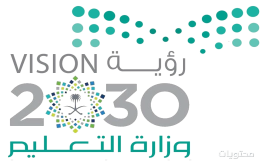 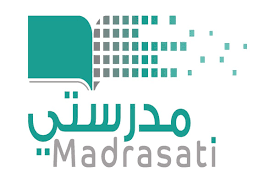 اختبار نهاية الفصل الدراسي الثالث للعام الدراسي 1442 / 1443هـاختبار نهاية الفصل الدراسي الثالث للعام الدراسي 1442 / 1443هـاختبار نهاية الفصل الدراسي الثالث للعام الدراسي 1442 / 1443هـاختبار نهاية الفصل الدراسي الثالث للعام الدراسي 1442 / 1443هـرقم السؤالالدرجة رقماًالدرجة كتابةاسم المصححتوقيعهاسم المراجعتوقيعهاسم المدققتوقيعهالأولالثانيالثالثالرابعالخامس